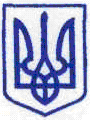 КИЇВСЬКА МІСЬКА РАДАІІ СЕСІЯ ІХ СКЛИКАННЯРІШЕННЯ_______________№_____________проєктВідповідно до статей 11, 26, 54 Закону України «Про місцеве самоврядування в Україні», статей 7, 10 Закону України «Про столицю України – місто-герой Київ», Закону України «Про державну реєстрацію юридичних осіб, фізичних осіб – підприємців та громадських формувань», Закону України «Про охорону культурної спадщини», статті 11 Регламенту Київської міської ради, затвердженого рішенням Київської міської ради від 04 листопада 2021 року № 3135/3176, з метою забезпечення виконання  завдань та функцій у сфері охорони культурної спадщини Київська міська рада ВИРІШИЛА:1. Затвердити Положення про Департамент охорони культурної спадщини виконавчого органу Київської міської ради (Київської міської державної адміністрації), що додається.2. Департаменту охорони культурної спадщини виконавчого органу Київської міської ради (Київської міської державної адміністрації) забезпечити державну реєстрацію Положення про Департамент охорони культурної спадщини виконавчого органу Київської міської ради (Київської міської державної адміністрації), в установленому порядку.3. Це рішення набирає чинності з дня його прийняття.4. Контроль за виконанням цього рішення покласти на постійну комісію Київської міської ради з питань охорони культурної спадщини.Київський міський голова						Віталій КЛИЧКОПОДАННЯ:ПОГОДЖЕНО:Про затвердження Положення про Департамент охорони культурної спадщини виконавчого органу Київської міської ради (Київської міської державної адміністрації) Директор Департаменту охорони культурної спадщини виконавчого органу Київської міської ради (Київської міської державної адміністрації)Олександр НИКОРЯКГоловний спеціаліст - юрисконсульт Департаменту охорони культурної спадщини виконавчого органу Київської міської ради (Київської міської державної адміністрації)Олександр КУЛЬГАЗаступник голови	 Київської міської державної адміністрації з питань здійснення самоврядних повноваженьВолодимир ПРОКОПІВЗаступник керівника апарату – начальник юридичного управлінняЛеся ВЕРЕСПостійна комісія Київської міської ради з питань охорони культурної спадщини Заступник головиГанна КОВАЛЕНКОСекретарОлександр ПОГРЕБИСЬКИЙПостійна комісія Київської міської ради З питань регламенту, депутатської етики та запобігання корупціїГоловаЛеонід ЄМЕЦЬСекретар Олеся ЗУБИЦЬКАПостійна комісія Київської міської ради з питань місцевого самоврядування, регіональних та міжнародних зв’язків ГоловаЮлія ЯРМОЛЕНКОСекретарІгор ХАЦЕВИЧВ.о. начальника управління правовогозабезпечення діяльності Київської міської радиВалентина ПОЛОЖИШНИК